Gloucester House Referral Form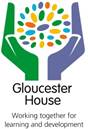 DATE OF REFERRAL REFERRERREFERRERREFERRERREFERRERREFERRERREFERRERREFERRERREFERRERREFERRERREFERRERREFERRERREFERRER CONTACT DETAILSREFERRER CONTACT DETAILSREFERRER CONTACT DETAILSREFERRER CONTACT DETAILSREFERRER CONTACT DETAILSREFERRER CONTACT DETAILSREFERRER CONTACT DETAILSREFERRER CONTACT DETAILSReferrer Name:Role of Referrer:    Referring Agency:                                                                              Referral Source i.e. NHS, Social care etc. :    Borough:Referrer Name:Role of Referrer:    Referring Agency:                                                                              Referral Source i.e. NHS, Social care etc. :    Borough:Referrer Name:Role of Referrer:    Referring Agency:                                                                              Referral Source i.e. NHS, Social care etc. :    Borough:Referrer Name:Role of Referrer:    Referring Agency:                                                                              Referral Source i.e. NHS, Social care etc. :    Borough:Referrer Name:Role of Referrer:    Referring Agency:                                                                              Referral Source i.e. NHS, Social care etc. :    Borough:Referrer Name:Role of Referrer:    Referring Agency:                                                                              Referral Source i.e. NHS, Social care etc. :    Borough:Referrer Name:Role of Referrer:    Referring Agency:                                                                              Referral Source i.e. NHS, Social care etc. :    Borough:Referrer Name:Role of Referrer:    Referring Agency:                                                                              Referral Source i.e. NHS, Social care etc. :    Borough:Referrer Name:Role of Referrer:    Referring Agency:                                                                              Referral Source i.e. NHS, Social care etc. :    Borough:Referrer Name:Role of Referrer:    Referring Agency:                                                                              Referral Source i.e. NHS, Social care etc. :    Borough:Referrer Name:Role of Referrer:    Referring Agency:                                                                              Referral Source i.e. NHS, Social care etc. :    Borough:PROFILE INFORMATION: *(ALL FIELD BELOW ARE MANDATORY)*PROFILE INFORMATION: *(ALL FIELD BELOW ARE MANDATORY)*PROFILE INFORMATION: *(ALL FIELD BELOW ARE MANDATORY)*PROFILE INFORMATION: *(ALL FIELD BELOW ARE MANDATORY)*PROFILE INFORMATION: *(ALL FIELD BELOW ARE MANDATORY)*PROFILE INFORMATION: *(ALL FIELD BELOW ARE MANDATORY)*PROFILE INFORMATION: *(ALL FIELD BELOW ARE MANDATORY)*PROFILE INFORMATION: *(ALL FIELD BELOW ARE MANDATORY)*PROFILE INFORMATION: *(ALL FIELD BELOW ARE MANDATORY)*PROFILE INFORMATION: *(ALL FIELD BELOW ARE MANDATORY)*PROFILE INFORMATION: *(ALL FIELD BELOW ARE MANDATORY)*PROFILE INFORMATION: *(ALL FIELD BELOW ARE MANDATORY)*PROFILE INFORMATION: *(ALL FIELD BELOW ARE MANDATORY)*PROFILE INFORMATION: *(ALL FIELD BELOW ARE MANDATORY)*PROFILE INFORMATION: *(ALL FIELD BELOW ARE MANDATORY)*PROFILE INFORMATION: *(ALL FIELD BELOW ARE MANDATORY)*PROFILE INFORMATION: *(ALL FIELD BELOW ARE MANDATORY)*PROFILE INFORMATION: *(ALL FIELD BELOW ARE MANDATORY)*PROFILE INFORMATION: *(ALL FIELD BELOW ARE MANDATORY)*PROFILE INFORMATION: *(ALL FIELD BELOW ARE MANDATORY)*Forenames:      Surname:	Address:	Postcode:	Forenames:      Surname:	Address:	Postcode:	Forenames:      Surname:	Address:	Postcode:	Forenames:      Surname:	Address:	Postcode:	Forenames:      Surname:	Address:	Postcode:	Forenames:      Surname:	Address:	Postcode:	Forenames:      Surname:	Address:	Postcode:	Forenames:      Surname:	Address:	Postcode:	Forenames:      Surname:	Address:	Postcode:	Forenames:      Surname:	Address:	Postcode:	Forenames:      Surname:	Address:	Postcode:	Forenames:      Surname:	Address:	Postcode:	Forenames:      Surname:	Address:	Postcode:	DOB:   Age:     Gender:  DOB:   Age:     Gender:  DOB:   Age:     Gender:  DOB:   Age:     Gender:  Ethnicity Ethnicity Ethnicity Ethnicity Ethnicity Ethnicity Ethnicity Ethnicity Ethnicity Ethnicity Ethnicity Ethnicity Ethnicity Ethnicity Ethnicity Ethnicity Ethnicity Ethnicity Ethnicity Ethnicity (A) White British(B) White Irish(C) Other White background(D) White and Black Caribbean(A) White British(B) White Irish(C) Other White background(D) White and Black Caribbean(E) White and Black African(F) White and Asian(G) Other mixed background(H) Indian(E) White and Black African(F) White and Asian(G) Other mixed background(H) Indian(E) White and Black African(F) White and Asian(G) Other mixed background(H) Indian(E) White and Black African(F) White and Asian(G) Other mixed background(H) Indian(E) White and Black African(F) White and Asian(G) Other mixed background(H) Indian(J) Pakistani(K) Bangladeshi(L) Other Asian background(M) (J) Pakistani(K) Bangladeshi(L) Other Asian background(M) (J) Pakistani(K) Bangladeshi(L) Other Asian background(M) (J) Pakistani(K) Bangladeshi(L) Other Asian background(M) (J) Pakistani(K) Bangladeshi(L) Other Asian background(M) (J) Pakistani(K) Bangladeshi(L) Other Asian background(M) (J) Pakistani(K) Bangladeshi(L) Other Asian background(M) (J) Pakistani(K) Bangladeshi(L) Other Asian background(M) (J) Pakistani(K) Bangladeshi(L) Other Asian background(M) (N) African(P) Other Black background(R) Chinese(S) Any other ethnicity group(N) African(P) Other Black background(R) Chinese(S) Any other ethnicity group(N) African(P) Other Black background(R) Chinese(S) Any other ethnicity group(N) African(P) Other Black background(R) Chinese(S) Any other ethnicity groupReligion: Religion: Religion: Religion: Religion: Religion: Religion: Religion: Religion: Language spoken at home: Interpreter required?  Yes                          No Language spoken at home: Interpreter required?  Yes                          No Language spoken at home: Interpreter required?  Yes                          No Language spoken at home: Interpreter required?  Yes                          No Language spoken at home: Interpreter required?  Yes                          No Language spoken at home: Interpreter required?  Yes                          No Language spoken at home: Interpreter required?  Yes                          No Language spoken at home: Interpreter required?  Yes                          No Language spoken at home: Interpreter required?  Yes                          No Language spoken at home: Interpreter required?  Yes                          No Language spoken at home: Interpreter required?  Yes                          No Does the child have a physical disability?Yes                          No Does the child have a physical disability?Yes                          No Does the child have a physical disability?Yes                          No Does the child have a physical disability?Yes                          No Does the child have a physical disability?Yes                          No Does the child have a physical disability?Yes                          No Does the child have a physical disability?Yes                          No Does the child have a physical disability?Yes                          No Does the child have a physical disability?Yes                          No Does the child’s main carer have a physical disability?Yes                          No Any other needs that we should be aware of? (Please detail below) Does the child’s main carer have a physical disability?Yes                          No Any other needs that we should be aware of? (Please detail below) Does the child’s main carer have a physical disability?Yes                          No Any other needs that we should be aware of? (Please detail below) Does the child’s main carer have a physical disability?Yes                          No Any other needs that we should be aware of? (Please detail below) Does the child’s main carer have a physical disability?Yes                          No Any other needs that we should be aware of? (Please detail below) Does the child’s main carer have a physical disability?Yes                          No Any other needs that we should be aware of? (Please detail below) Does the child’s main carer have a physical disability?Yes                          No Any other needs that we should be aware of? (Please detail below) Does the child’s main carer have a physical disability?Yes                          No Any other needs that we should be aware of? (Please detail below) Does the child’s main carer have a physical disability?Yes                          No Any other needs that we should be aware of? (Please detail below) Does the child’s main carer have a physical disability?Yes                          No Any other needs that we should be aware of? (Please detail below) Does the child’s main carer have a physical disability?Yes                          No Any other needs that we should be aware of? (Please detail below) If yes, please detail below;If yes, please detail below;If yes, please detail below;If yes, please detail below;If yes, please detail below;If yes, please detail below;If yes, please detail below;If yes, please detail below;If yes, please detail below;If yes, please detail below;If yes, please detail below;If yes, please detail below;If yes, please detail below;If yes, please detail below;If yes, please detail below;If yes, please detail below;If yes, please detail below;If yes, please detail below;If yes, please detail below;If yes, please detail below;Has the family agreed to this referral?		Has the family agreed to this referral?		Has the family agreed to this referral?		Has the family agreed to this referral?		Has the family agreed to this referral?		Has the family agreed to this referral?		Has the family agreed to this referral?		Yes                          No Yes                          No Yes                          No Yes                          No Yes                          No Yes                          No Yes                          No Yes                          No Yes                          No Yes                          No Yes                          No Yes                          No Yes                          No Who has Parental Responsibility?Who has Parental Responsibility?Who has Parental Responsibility?Who has Parental Responsibility?Who has Parental Responsibility?Who has Parental Responsibility?Who has Parental Responsibility?Name: Name: Name: Name: Relationship: Relationship: Relationship: Relationship: Relationship: Relationship: Relationship: Relationship: Relationship: Are there any communication alerts? (E.g. no contact with mother/father)Yes                          No Are there any communication alerts? (E.g. no contact with mother/father)Yes                          No Are there any communication alerts? (E.g. no contact with mother/father)Yes                          No Are there any communication alerts? (E.g. no contact with mother/father)Yes                          No Are there any communication alerts? (E.g. no contact with mother/father)Yes                          No Are there any communication alerts? (E.g. no contact with mother/father)Yes                          No Are there any communication alerts? (E.g. no contact with mother/father)Yes                          No Details:Details:Details:Details:Details:Details:Details:Details:Details:Details:Details:Details:Details:Family Members (please include surname of each family member)Family Members (please include surname of each family member)Family Members (please include surname of each family member)Family Members (please include surname of each family member)Family Members (please include surname of each family member)Family Members (please include surname of each family member)Family Members (please include surname of each family member)AddressAddressCONTACT NUMBER(S)CONTACT NUMBER(S)CONTACT NUMBER(S)CONTACT NUMBER(S)CONTACT NUMBER(S)CONTACT NUMBER(S)CONTACT NUMBER(S)CONTACT NUMBER(S)CONTACT NUMBER(S)CONTACT NUMBER(S)CONTACT NUMBER(S)Daytime tel. No.Daytime tel. No.Mobile No. Mobile No. Relationship:Relationship:Relationship:Relationship:Relationship:Relationship:Relationship:Work no. Work no. Daytime tel. No.Daytime tel. No.Mobile No. Mobile No. Relationship:Relationship:Relationship:Relationship:Relationship:Relationship:Relationship:Work no. Work no. Daytime tel. No.Daytime tel. No.Mobile No. Mobile No. Relationship:Relationship:Relationship:Relationship:Relationship:Relationship:Relationship:Work no. Work no. Name of GP:                                                                                                Name of GP:                                                                                                Name of GP:                                                                                                Name of GP:                                                                                                Name of GP:                                                                                                Name of GP:                                                                                                Name of GP:                                                                                                GP Address:GP Address:GP Address:GP Address:GP Address:GP Address:GP Address:GP Address:GP Address:Contact no:                                               Contact no:                                               Contact no:                                               Contact no:                                               Contact no:                                               Contact no:                                               Contact no:                                               Contact no:                                               Contact no:                                               Contact no:                                               Contact no:                                               SAFEGUARDING INFORMATION: SAFEGUARDING INFORMATION: SAFEGUARDING INFORMATION: SAFEGUARDING INFORMATION: SAFEGUARDING INFORMATION: SAFEGUARDING INFORMATION: SAFEGUARDING INFORMATION: SAFEGUARDING INFORMATION: SAFEGUARDING INFORMATION: SAFEGUARDING INFORMATION: SAFEGUARDING INFORMATION: SAFEGUARDING INFORMATION: SAFEGUARDING INFORMATION: SAFEGUARDING INFORMATION: SAFEGUARDING INFORMATION: SAFEGUARDING INFORMATION: SAFEGUARDING INFORMATION: SAFEGUARDING INFORMATION: SAFEGUARDING INFORMATION: SAFEGUARDING INFORMATION: Current statusCurrent statusCurrent statusCurrent statusCurrent statusCurrent statusCurrent statusCurrent statusCurrent statusCurrent statusCurrent statusCurrent statusCurrent statusCurrent statusCurrent statusCurrent statusCurrent statusCurrent statusCurrent statusCurrent statusCurrent social care involvement?                  Current social care involvement?                  Current social care involvement?                  Current social care involvement?                  Current social care involvement?                  Current social care involvement?                  Current social care involvement?                  Yes		No	  Yes		No	  Yes		No	  Yes		No	  Yes		No	  Yes		No	  Yes		No	  Yes		No	  Yes		No	  Yes		No	  Yes		No	  Yes		No	  Yes		No	  Category: (please select as appropriate)Child Protection (CP) Child in need (CIN)                 Subject to Early Help  Child in public care (LAC) Category: (please select as appropriate)Child Protection (CP) Child in need (CIN)                 Subject to Early Help  Child in public care (LAC) Category: (please select as appropriate)Child Protection (CP) Child in need (CIN)                 Subject to Early Help  Child in public care (LAC) Category: (please select as appropriate)Child Protection (CP) Child in need (CIN)                 Subject to Early Help  Child in public care (LAC) Category: (please select as appropriate)Child Protection (CP) Child in need (CIN)                 Subject to Early Help  Child in public care (LAC) Category: (please select as appropriate)Child Protection (CP) Child in need (CIN)                 Subject to Early Help  Child in public care (LAC) Category: (please select as appropriate)Child Protection (CP) Child in need (CIN)                 Subject to Early Help  Child in public care (LAC) Category: (please select as appropriate)Child Protection (CP) Child in need (CIN)                 Subject to Early Help  Child in public care (LAC) Category: (please select as appropriate)Child Protection (CP) Child in need (CIN)                 Subject to Early Help  Child in public care (LAC) Category: (please select as appropriate)Child Protection (CP) Child in need (CIN)                 Subject to Early Help  Child in public care (LAC) Category: (please select as appropriate)Child Protection (CP) Child in need (CIN)                 Subject to Early Help  Child in public care (LAC) Category: (please select as appropriate)Child Protection (CP) Child in need (CIN)                 Subject to Early Help  Child in public care (LAC) Category: (please select as appropriate)Child Protection (CP) Child in need (CIN)                 Subject to Early Help  Child in public care (LAC) Category: (please select as appropriate)Child Protection (CP) Child in need (CIN)                 Subject to Early Help  Child in public care (LAC) Category: (please select as appropriate)Child Protection (CP) Child in need (CIN)                 Subject to Early Help  Child in public care (LAC) Category: (please select as appropriate)Child Protection (CP) Child in need (CIN)                 Subject to Early Help  Child in public care (LAC) Category: (please select as appropriate)Child Protection (CP) Child in need (CIN)                 Subject to Early Help  Child in public care (LAC) Category: (please select as appropriate)Child Protection (CP) Child in need (CIN)                 Subject to Early Help  Child in public care (LAC) Category: (please select as appropriate)Child Protection (CP) Child in need (CIN)                 Subject to Early Help  Child in public care (LAC) Category: (please select as appropriate)Child Protection (CP) Child in need (CIN)                 Subject to Early Help  Child in public care (LAC) If CIN or CP please confirm commencement date: If CIN or CP please confirm commencement date: If CIN or CP please confirm commencement date: If CIN or CP please confirm commencement date: If CP please confirm and category:If CP please confirm and category:If CP please confirm and category:If CP please confirm and category:Date of initial Child Protection Case Conference (CPCC)Category:Date of initial Child Protection Case Conference (CPCC)Category:Date of initial Child Protection Case Conference (CPCC)Category:Date of initial Child Protection Case Conference (CPCC)Category:Date of initial Child Protection Case Conference (CPCC)Category:Date of initial Child Protection Case Conference (CPCC)Category:Date of initial Child Protection Case Conference (CPCC)Category:Date of initial Child Protection Case Conference (CPCC)Category:Social worker and Primary SEN contact information: Social worker and Primary SEN contact information: Social worker and Primary SEN contact information: Social worker and Primary SEN contact information: Social worker and Primary SEN contact information: Social worker and Primary SEN contact information: Social worker and Primary SEN contact information: Social worker and Primary SEN contact information: Social worker and Primary SEN contact information: Social worker and Primary SEN contact information: Social worker and Primary SEN contact information: Social worker and Primary SEN contact information: Social worker and Primary SEN contact information: Social worker and Primary SEN contact information: Social worker and Primary SEN contact information: Social worker and Primary SEN contact information: Social worker and Primary SEN contact information: Social worker and Primary SEN contact information: Social worker and Primary SEN contact information: Social worker and Primary SEN contact information: Name:Tel:Email:Department: Name:Tel:Email:Department: Name:Tel:Email:Department: Name:Tel:Email:Department: Name:Tel:Email:Department: Name:Tel:Email:Department: Name:Tel:Email:Department: Name:Tel:Email:Department: Name:Tel:Email:Department: Name:Tel:Email:Department: Name:Tel:Email:Department: Name:Tel:Email:Department: Name:Tel:Email:Department: Name:Tel:Email:Department: Name:Tel:Email:Department: Name:Tel:Email:Department: Name:Tel:Email:Department: Name:Tel:Email:Department: Name:Tel:Email:Department: Name:Tel:Email:Department: Other relevant information:Other relevant information:Other relevant information:Other relevant information:Other relevant information:Other relevant information:Other relevant information:Other relevant information:Other relevant information:Other relevant information:Other relevant information:Other relevant information:Other relevant information:Other relevant information:Other relevant information:Other relevant information:Other relevant information:Other relevant information:Other relevant information:Other relevant information:Past status:Past status:Past status:Past status:Past status:Past status:Past status:Past status:Past status:Past status:Past status:Past status:Past status:Past status:Past status:Past status:Past status:Past status:Past status:Past status:Past social care involvement?                  Past social care involvement?                  Past social care involvement?                  Past social care involvement?                  Past social care involvement?                  Past social care involvement?                  Past social care involvement?                  Yes		No	           Not known Yes		No	           Not known Yes		No	           Not known Yes		No	           Not known Yes		No	           Not known Yes		No	           Not known Yes		No	           Not known Yes		No	           Not known Yes		No	           Not known Yes		No	           Not known Yes		No	           Not known Yes		No	           Not known Yes		No	           Not known Category: (please select as appropriate)Child Protection (CP) Child in need (CIN)                 Subject to Early Help  Child in public care (LAC) Category: (please select as appropriate)Child Protection (CP) Child in need (CIN)                 Subject to Early Help  Child in public care (LAC) Category: (please select as appropriate)Child Protection (CP) Child in need (CIN)                 Subject to Early Help  Child in public care (LAC) Category: (please select as appropriate)Child Protection (CP) Child in need (CIN)                 Subject to Early Help  Child in public care (LAC) Category: (please select as appropriate)Child Protection (CP) Child in need (CIN)                 Subject to Early Help  Child in public care (LAC) Category: (please select as appropriate)Child Protection (CP) Child in need (CIN)                 Subject to Early Help  Child in public care (LAC) Category: (please select as appropriate)Child Protection (CP) Child in need (CIN)                 Subject to Early Help  Child in public care (LAC) Category: (please select as appropriate)Child Protection (CP) Child in need (CIN)                 Subject to Early Help  Child in public care (LAC) Category: (please select as appropriate)Child Protection (CP) Child in need (CIN)                 Subject to Early Help  Child in public care (LAC) Category: (please select as appropriate)Child Protection (CP) Child in need (CIN)                 Subject to Early Help  Child in public care (LAC) Category: (please select as appropriate)Child Protection (CP) Child in need (CIN)                 Subject to Early Help  Child in public care (LAC) Category: (please select as appropriate)Child Protection (CP) Child in need (CIN)                 Subject to Early Help  Child in public care (LAC) Category: (please select as appropriate)Child Protection (CP) Child in need (CIN)                 Subject to Early Help  Child in public care (LAC) Category: (please select as appropriate)Child Protection (CP) Child in need (CIN)                 Subject to Early Help  Child in public care (LAC) Category: (please select as appropriate)Child Protection (CP) Child in need (CIN)                 Subject to Early Help  Child in public care (LAC) Category: (please select as appropriate)Child Protection (CP) Child in need (CIN)                 Subject to Early Help  Child in public care (LAC) Category: (please select as appropriate)Child Protection (CP) Child in need (CIN)                 Subject to Early Help  Child in public care (LAC) Category: (please select as appropriate)Child Protection (CP) Child in need (CIN)                 Subject to Early Help  Child in public care (LAC) Category: (please select as appropriate)Child Protection (CP) Child in need (CIN)                 Subject to Early Help  Child in public care (LAC) Category: (please select as appropriate)Child Protection (CP) Child in need (CIN)                 Subject to Early Help  Child in public care (LAC) If CIN or CP please confirm commencement date: If CIN or CP please confirm commencement date: If CIN or CP please confirm commencement date: If CIN or CP please confirm commencement date: If CP please confirm and category.If CP please confirm and category.If CP please confirm and category.If CP please confirm and category.Date of initial Child Protection Case Conference (CPCC)Category:Date of initial Child Protection Case Conference (CPCC)Category:Date of initial Child Protection Case Conference (CPCC)Category:Date of initial Child Protection Case Conference (CPCC)Category:Date of initial Child Protection Case Conference (CPCC)Category:Date of initial Child Protection Case Conference (CPCC)Category:Date of initial Child Protection Case Conference (CPCC)Category:Date of initial Child Protection Case Conference (CPCC)Category:Social worker contact information: Social worker contact information: Social worker contact information: Social worker contact information: Social worker contact information: Social worker contact information: Social worker contact information: Social worker contact information: Social worker contact information: Social worker contact information: Social worker contact information: Social worker contact information: Social worker contact information: Social worker contact information: Social worker contact information: Social worker contact information: Social worker contact information: Social worker contact information: Social worker contact information: Social worker contact information: Name:Tel:Email Department: Name:Tel:Email Department: Other relevant information:Other relevant information:Other relevant information:Other relevant information:Other relevant information:Other relevant information:Other relevant information:Other relevant information:Other relevant information:Other relevant information:Other relevant information:Other relevant information:Other relevant information:Other relevant information:Other relevant information:Other relevant information:Other relevant information:Other relevant information:Other relevant information:Other relevant information:CLINICAL INFORMATION:CLINICAL INFORMATION:CLINICAL INFORMATION:CLINICAL INFORMATION:CLINICAL INFORMATION:CLINICAL INFORMATION:CLINICAL INFORMATION:CLINICAL INFORMATION:CLINICAL INFORMATION:CLINICAL INFORMATION:CLINICAL INFORMATION:CLINICAL INFORMATION:CLINICAL INFORMATION:CLINICAL INFORMATION:CLINICAL INFORMATION:CLINICAL INFORMATION:CLINICAL INFORMATION:CLINICAL INFORMATION:CLINICAL INFORMATION:CLINICAL INFORMATION:CLINICAL INFORMATION:CAMHS involvement: (Y/N)CAMHS involvement: (Y/N)Current or Past?Current or Past?Date of referral?Date of referral?Reason for referral:Reason for referral:Reason for referral:Reason for referral:Reason for referral:Reason for referral:Reason for referral:Reason for referral:Reason for referral:Reason for referral:Reason for referral:Reason for referral:Reason for referral:Reason for referral:Reason for referral:Reason for referral:Reason for referral:Reason for referral:Reason for referral:Reason for referral:Reason for referral:KEY CLINICIAN CONTACT INFORMATION: KEY CLINICIAN CONTACT INFORMATION: KEY CLINICIAN CONTACT INFORMATION: KEY CLINICIAN CONTACT INFORMATION: KEY CLINICIAN CONTACT INFORMATION: KEY CLINICIAN CONTACT INFORMATION: KEY CLINICIAN CONTACT INFORMATION: KEY CLINICIAN CONTACT INFORMATION: KEY CLINICIAN CONTACT INFORMATION: KEY CLINICIAN CONTACT INFORMATION: KEY CLINICIAN CONTACT INFORMATION: KEY CLINICIAN CONTACT INFORMATION: KEY CLINICIAN CONTACT INFORMATION: KEY CLINICIAN CONTACT INFORMATION: KEY CLINICIAN CONTACT INFORMATION: KEY CLINICIAN CONTACT INFORMATION: KEY CLINICIAN CONTACT INFORMATION: KEY CLINICIAN CONTACT INFORMATION: KEY CLINICIAN CONTACT INFORMATION: KEY CLINICIAN CONTACT INFORMATION: KEY CLINICIAN CONTACT INFORMATION: Name:Address:   Name:Address:   Name:Address:   Name:Address:   Name:Address:   Name:Address:   Name:Address:   Name:Address:   Contact no:Contact no:Contact no:Contact no:Contact no:Contact no:Contact no:Other contact information:	Other contact information:	Other contact information:	Other contact information:	Other contact information:	Other contact information:	Details of assessments taken to date (i.e. CAMHS generic, specialist (neurodevelopmental – ADHD, ASD , neurocognitive) Diagnosis):Details of assessments taken to date (i.e. CAMHS generic, specialist (neurodevelopmental – ADHD, ASD , neurocognitive) Diagnosis):Details of assessments taken to date (i.e. CAMHS generic, specialist (neurodevelopmental – ADHD, ASD , neurocognitive) Diagnosis):Details of assessments taken to date (i.e. CAMHS generic, specialist (neurodevelopmental – ADHD, ASD , neurocognitive) Diagnosis):Details of assessments taken to date (i.e. CAMHS generic, specialist (neurodevelopmental – ADHD, ASD , neurocognitive) Diagnosis):Details of assessments taken to date (i.e. CAMHS generic, specialist (neurodevelopmental – ADHD, ASD , neurocognitive) Diagnosis):Details of assessments taken to date (i.e. CAMHS generic, specialist (neurodevelopmental – ADHD, ASD , neurocognitive) Diagnosis):Details of assessments taken to date (i.e. CAMHS generic, specialist (neurodevelopmental – ADHD, ASD , neurocognitive) Diagnosis):Details of assessments taken to date (i.e. CAMHS generic, specialist (neurodevelopmental – ADHD, ASD , neurocognitive) Diagnosis):Details of assessments taken to date (i.e. CAMHS generic, specialist (neurodevelopmental – ADHD, ASD , neurocognitive) Diagnosis):Details of assessments taken to date (i.e. CAMHS generic, specialist (neurodevelopmental – ADHD, ASD , neurocognitive) Diagnosis):Details of assessments taken to date (i.e. CAMHS generic, specialist (neurodevelopmental – ADHD, ASD , neurocognitive) Diagnosis):Details of assessments taken to date (i.e. CAMHS generic, specialist (neurodevelopmental – ADHD, ASD , neurocognitive) Diagnosis):Details of assessments taken to date (i.e. CAMHS generic, specialist (neurodevelopmental – ADHD, ASD , neurocognitive) Diagnosis):Details of assessments taken to date (i.e. CAMHS generic, specialist (neurodevelopmental – ADHD, ASD , neurocognitive) Diagnosis):Details of assessments taken to date (i.e. CAMHS generic, specialist (neurodevelopmental – ADHD, ASD , neurocognitive) Diagnosis):Details of assessments taken to date (i.e. CAMHS generic, specialist (neurodevelopmental – ADHD, ASD , neurocognitive) Diagnosis):Details of assessments taken to date (i.e. CAMHS generic, specialist (neurodevelopmental – ADHD, ASD , neurocognitive) Diagnosis):Details of assessments taken to date (i.e. CAMHS generic, specialist (neurodevelopmental – ADHD, ASD , neurocognitive) Diagnosis):Details of assessments taken to date (i.e. CAMHS generic, specialist (neurodevelopmental – ADHD, ASD , neurocognitive) Diagnosis):Details of assessments taken to date (i.e. CAMHS generic, specialist (neurodevelopmental – ADHD, ASD , neurocognitive) Diagnosis):Diagnosis:Diagnosis:Diagnosis:Diagnosis:Diagnosis:Diagnosis:Diagnosis:Diagnosis:Diagnosis:Diagnosis:Diagnosis:Diagnosis:Diagnosis:Diagnosis:Diagnosis:Diagnosis:Diagnosis:Diagnosis:Diagnosis:Diagnosis:Diagnosis:Medication:Medication:Medication:Medication:Medication:Medication:Medication:Medication:Current care plan/interventions:Current care plan/interventions:Current care plan/interventions:Current care plan/interventions:Current care plan/interventions:Current care plan/interventions:Current care plan/interventions:Current care plan/interventions:Current care plan/interventions:Current care plan/interventions:Current care plan/interventions:Current care plan/interventions:Current care plan/interventions:Other agency involvement (i.e. YST, YOT, Family support, early intervention services, mentoring, counselling, SALT, occupation other)Other agency involvement (i.e. YST, YOT, Family support, early intervention services, mentoring, counselling, SALT, occupation other)Other agency involvement (i.e. YST, YOT, Family support, early intervention services, mentoring, counselling, SALT, occupation other)Other agency involvement (i.e. YST, YOT, Family support, early intervention services, mentoring, counselling, SALT, occupation other)Other agency involvement (i.e. YST, YOT, Family support, early intervention services, mentoring, counselling, SALT, occupation other)Other agency involvement (i.e. YST, YOT, Family support, early intervention services, mentoring, counselling, SALT, occupation other)Other agency involvement (i.e. YST, YOT, Family support, early intervention services, mentoring, counselling, SALT, occupation other)Other agency involvement (i.e. YST, YOT, Family support, early intervention services, mentoring, counselling, SALT, occupation other)Other agency involvement (i.e. YST, YOT, Family support, early intervention services, mentoring, counselling, SALT, occupation other)Other agency involvement (i.e. YST, YOT, Family support, early intervention services, mentoring, counselling, SALT, occupation other)Other agency involvement (i.e. YST, YOT, Family support, early intervention services, mentoring, counselling, SALT, occupation other)Other agency involvement (i.e. YST, YOT, Family support, early intervention services, mentoring, counselling, SALT, occupation other)Other agency involvement (i.e. YST, YOT, Family support, early intervention services, mentoring, counselling, SALT, occupation other)Other agency involvement (i.e. YST, YOT, Family support, early intervention services, mentoring, counselling, SALT, occupation other)Other agency involvement (i.e. YST, YOT, Family support, early intervention services, mentoring, counselling, SALT, occupation other)Other agency involvement (i.e. YST, YOT, Family support, early intervention services, mentoring, counselling, SALT, occupation other)Other agency involvement (i.e. YST, YOT, Family support, early intervention services, mentoring, counselling, SALT, occupation other)Other agency involvement (i.e. YST, YOT, Family support, early intervention services, mentoring, counselling, SALT, occupation other)Other agency involvement (i.e. YST, YOT, Family support, early intervention services, mentoring, counselling, SALT, occupation other)Other agency involvement (i.e. YST, YOT, Family support, early intervention services, mentoring, counselling, SALT, occupation other)Other agency involvement (i.e. YST, YOT, Family support, early intervention services, mentoring, counselling, SALT, occupation other)EDUCATIONAL INFORMATION :EDUCATIONAL INFORMATION :EDUCATIONAL INFORMATION :EDUCATIONAL INFORMATION :EDUCATIONAL INFORMATION :EDUCATIONAL INFORMATION :EDUCATIONAL INFORMATION :EDUCATIONAL INFORMATION :EDUCATIONAL INFORMATION :EDUCATIONAL INFORMATION :EDUCATIONAL INFORMATION :EDUCATIONAL INFORMATION :EDUCATIONAL INFORMATION :EDUCATIONAL INFORMATION :EDUCATIONAL INFORMATION :EDUCATIONAL INFORMATION :EDUCATIONAL INFORMATION :EDUCATIONAL INFORMATION :EDUCATIONAL INFORMATION :EDUCATIONAL INFORMATION :EDUCATIONAL INFORMATION :Unique Pupil Number (UPN):Unique Pupil Number (UPN):Unique Pupil Number (UPN):Unique Pupil Number (UPN):Unique Pupil Number (UPN):School details:	School details:	School details:	School details:	School details:	School details:	School details:	School details:	School details:	School details:	School details:	School details:	School details:	School details:	School details:	School details:	Current school/ placement details:Current school/ placement details:Current school/ placement details:Current school/ placement details:Current school/ placement details:Current school/ placement details:Current school/ placement details:Current school/ placement details:Current school/ placement details:Current school/ placement details:Current school/ placement details:Current school/ placement details:Current school/ placement details:Current school/ placement details:Current school/ placement details:Current school/ placement details:Current school/ placement details:Current school/ placement details:Current school/ placement details:Current school/ placement details:Current school/ placement details:If pupil is not in education please give details here:If pupil is not in education please give details here:If pupil is not in education please give details here:School name and address:School name and address:School name and address:Contact Number: Contact Number: Contact Number: Full time / Part time? Full time / Part time? Full time / Part time? School /Placement type (i.e. mainstream/PRU)School /Placement type (i.e. mainstream/PRU)School /Placement type (i.e. mainstream/PRU)School /Placement type (i.e. mainstream/PRU)School /Placement type (i.e. mainstream/PRU)School /Placement type (i.e. mainstream/PRU)School /Placement type (i.e. mainstream/PRU)Attendance percentage (last academic year):Attendance percentage (last academic year):Attendance percentage (last academic year):Date of exclusion if child excluded:Date of exclusion if child excluded:Date of exclusion if child excluded:Date of exclusion if child excluded:Date of exclusion if child excluded:Date of exclusion if child excluded:(Or if excluded but remains on role please clarify):(Or if excluded but remains on role please clarify):(Or if excluded but remains on role please clarify):(Or if excluded but remains on role please clarify):(Or if excluded but remains on role please clarify):(Or if excluded but remains on role please clarify):(Or if excluded but remains on role please clarify):(Or if excluded but remains on role please clarify):(Or if excluded but remains on role please clarify):(Or if excluded but remains on role please clarify):(Or if excluded but remains on role please clarify):(Or if excluded but remains on role please clarify):(Or if excluded but remains on role please clarify):(Or if excluded but remains on role please clarify):(Or if excluded but remains on role please clarify):(Or if excluded but remains on role please clarify):(Or if excluded but remains on role please clarify):(Or if excluded but remains on role please clarify):(Or if excluded but remains on role please clarify):(Or if excluded but remains on role please clarify):(Or if excluded but remains on role please clarify):Does the child have an EHCP?(please forward a copy to us) Does the child have an EHCP?(please forward a copy to us) Does the child have an EHCP?(please forward a copy to us) (If Yes, what category?)(If Yes, what category?)(If Yes, what category?)(If Yes, what category?)EHCP start date?EHCP start date?EHCP start date?(If Yes, what category?)(If Yes, what category?)(If Yes, what category?)(If Yes, what category?)Number of adult that work with the child? (i.e. 1:1 or 2:1)Number of adult that work with the child? (i.e. 1:1 or 2:1)Number of adult that work with the child? (i.e. 1:1 or 2:1)Current academic levels:Current academic levels:Current academic levels:Please forward the following documents : Please forward the following documents : Please forward the following documents : Copy of Statement/EHCPEducational Psychology ReportAnnual review documentation Educational Report Safeguarding chronology if applicableAny other relevant documents. Copy of Statement/EHCPEducational Psychology ReportAnnual review documentation Educational Report Safeguarding chronology if applicableAny other relevant documents. Copy of Statement/EHCPEducational Psychology ReportAnnual review documentation Educational Report Safeguarding chronology if applicableAny other relevant documents. Copy of Statement/EHCPEducational Psychology ReportAnnual review documentation Educational Report Safeguarding chronology if applicableAny other relevant documents. Copy of Statement/EHCPEducational Psychology ReportAnnual review documentation Educational Report Safeguarding chronology if applicableAny other relevant documents. Copy of Statement/EHCPEducational Psychology ReportAnnual review documentation Educational Report Safeguarding chronology if applicableAny other relevant documents. Copy of Statement/EHCPEducational Psychology ReportAnnual review documentation Educational Report Safeguarding chronology if applicableAny other relevant documents. Copy of Statement/EHCPEducational Psychology ReportAnnual review documentation Educational Report Safeguarding chronology if applicableAny other relevant documents. Copy of Statement/EHCPEducational Psychology ReportAnnual review documentation Educational Report Safeguarding chronology if applicableAny other relevant documents. Copy of Statement/EHCPEducational Psychology ReportAnnual review documentation Educational Report Safeguarding chronology if applicableAny other relevant documents. Copy of Statement/EHCPEducational Psychology ReportAnnual review documentation Educational Report Safeguarding chronology if applicableAny other relevant documents. Copy of Statement/EHCPEducational Psychology ReportAnnual review documentation Educational Report Safeguarding chronology if applicableAny other relevant documents. Copy of Statement/EHCPEducational Psychology ReportAnnual review documentation Educational Report Safeguarding chronology if applicableAny other relevant documents. Copy of Statement/EHCPEducational Psychology ReportAnnual review documentation Educational Report Safeguarding chronology if applicableAny other relevant documents. Copy of Statement/EHCPEducational Psychology ReportAnnual review documentation Educational Report Safeguarding chronology if applicableAny other relevant documents. Copy of Statement/EHCPEducational Psychology ReportAnnual review documentation Educational Report Safeguarding chronology if applicableAny other relevant documents. Copy of Statement/EHCPEducational Psychology ReportAnnual review documentation Educational Report Safeguarding chronology if applicableAny other relevant documents. Copy of Statement/EHCPEducational Psychology ReportAnnual review documentation Educational Report Safeguarding chronology if applicableAny other relevant documents. Other comments:Other comments:Other comments:Please complete all fields on this form.Please return completed forms to Gloucester House Admin Manager:Gloucesterhouseadmin@tavi-port.nhs.uk